KIUYH   In consideration of what exists.  11 12 13Photography and Plans as existing of the site and Building at 13 Harbour RoadInverness IV1 1SY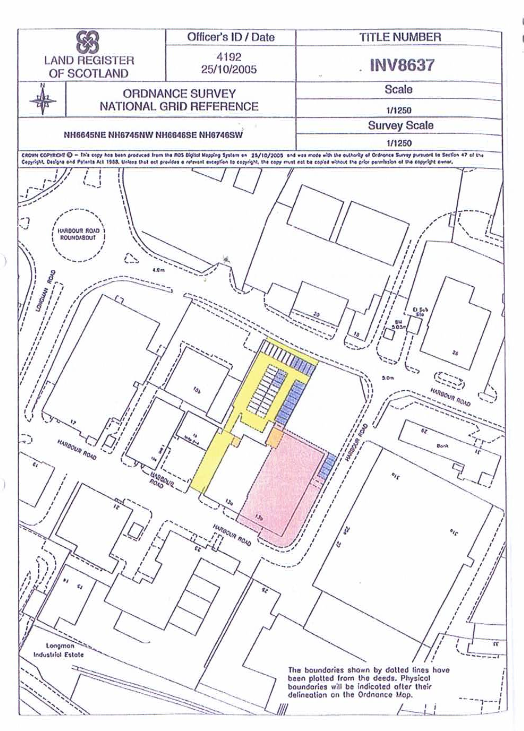 Entry level / Ground Floor Plan as existing with notes on usage .Not to scale 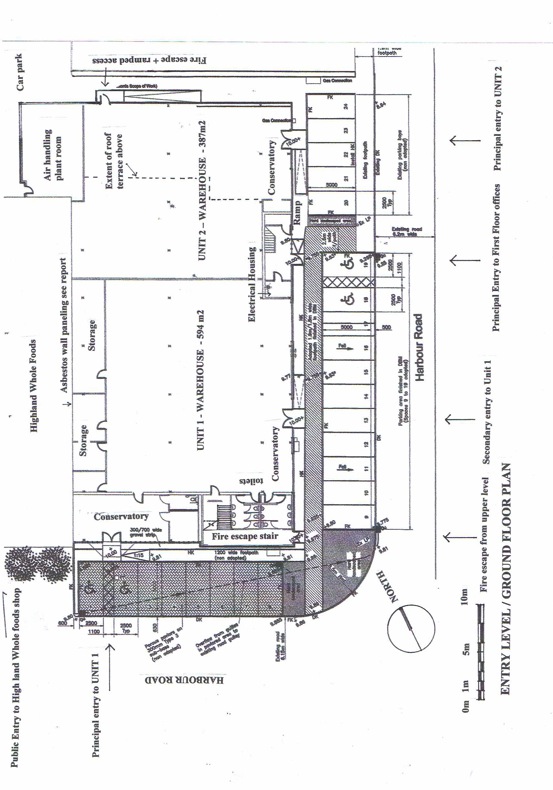 Upper level / First Floor Plan as existing with notes on usage .Not to scale 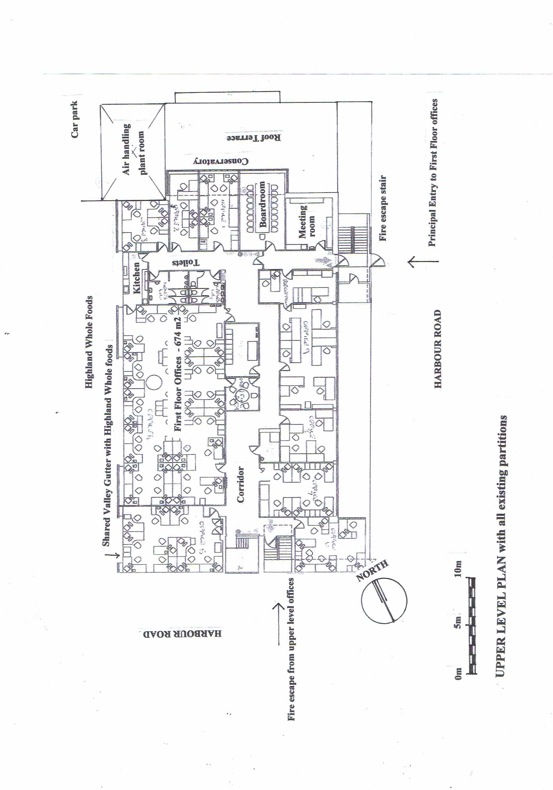 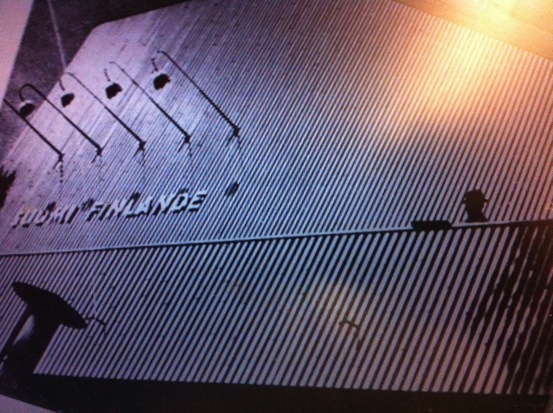 Looking for North 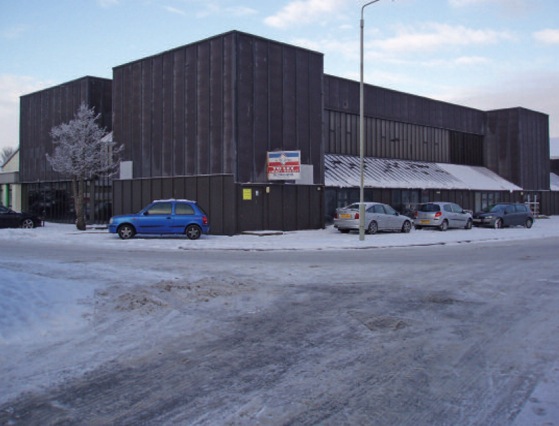 View of  proposed KIUYH HQ Building from South 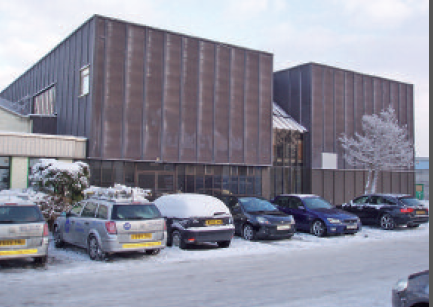 View from South west toward principal Entry to Unit 1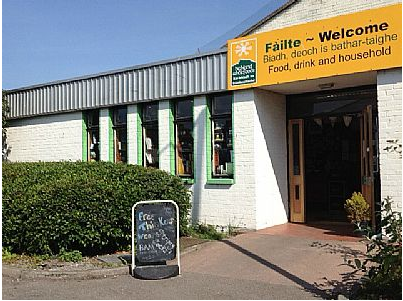 Immediate neighbor and adjacent Entry to 13 Harbour Road- Highland Whole foods 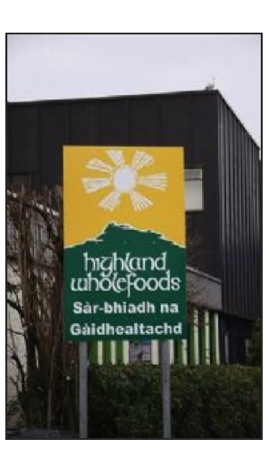 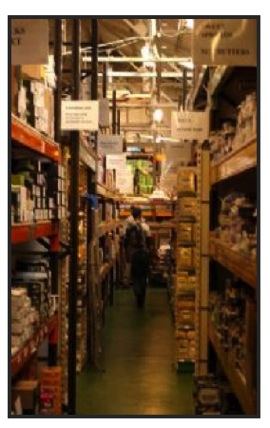 How Highland Whole Foods presently        Existing customers, Ethics +  no frillspresents itself .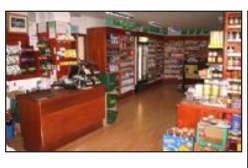 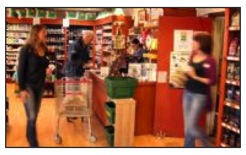 The shop that draws people because of what it is + who runs it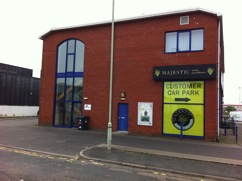 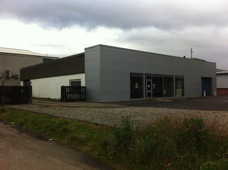 Other neighbors – Majestic Wines    Ware houses + renewables abide.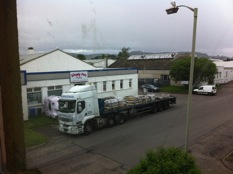 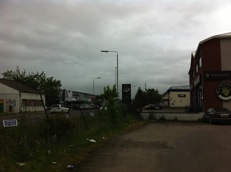 Simply Pets 			           RBS offices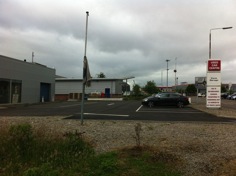 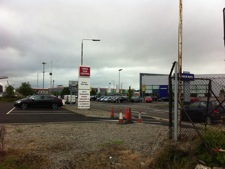 Car sales 			 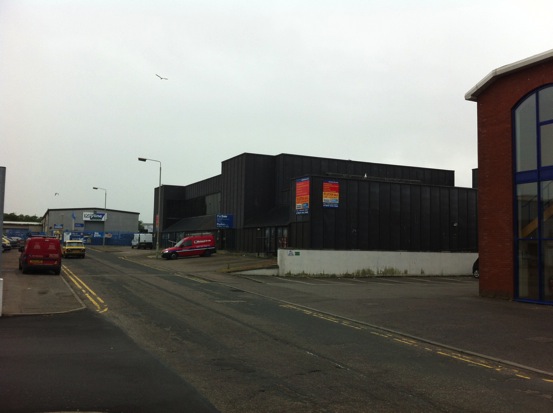 Harbour Road looking From North East toward proposed KIUYH HQ - No 13 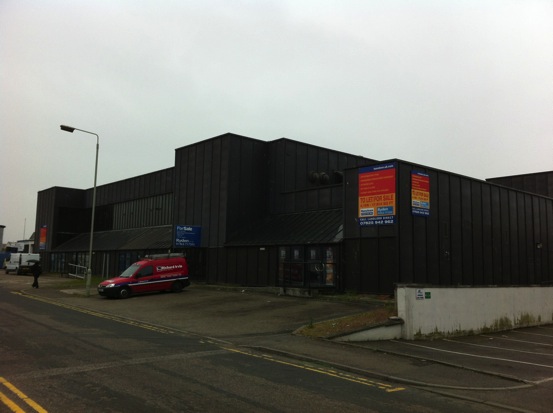 View from North East Showing Entry to Unit 2 with Roof Terrace aboveView from North East showing Entry to Unit 2 with Roof Terrace above 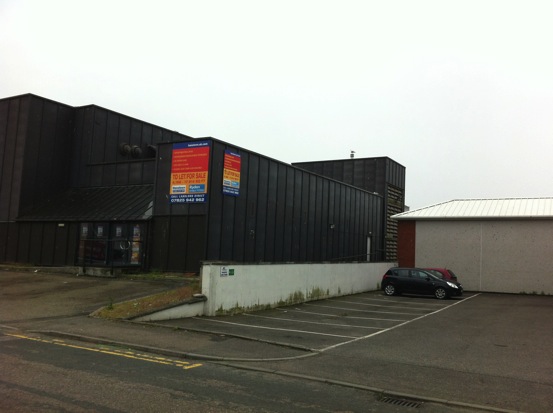 View From North East to Entry to unit 2 , ramped access , passage way to car park, Louvred Plant Room Tower and upper Terrace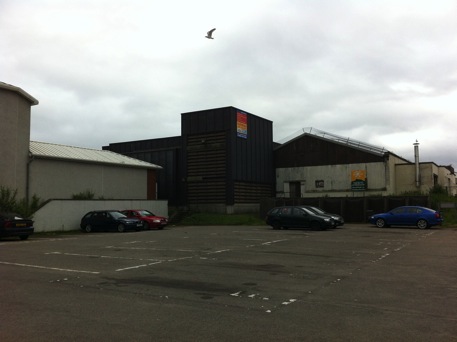 View From North West across Car Park shared with Highland Whole Foods toward Louvre’d Plant Room Tower of 13 Harbour Road and back door from Highland Whole Foods 17 designated spaces available  for 13 Harbour Road in this Car parkCar Park and shared through way back to Harbour Road parallel to 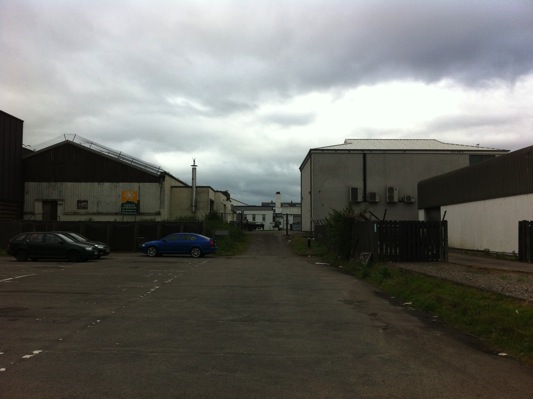 Highland Whole Foods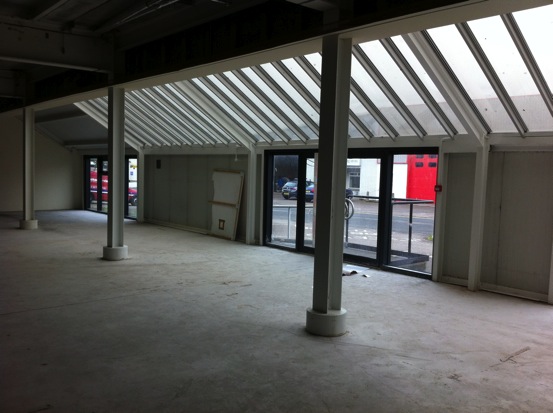 Inside Unit 1 looking to Harbour Road 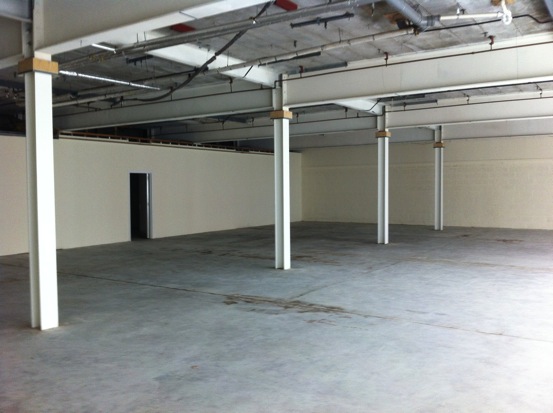 Inside Unit 1 Looking toward Party wall shared with Highland Whole foods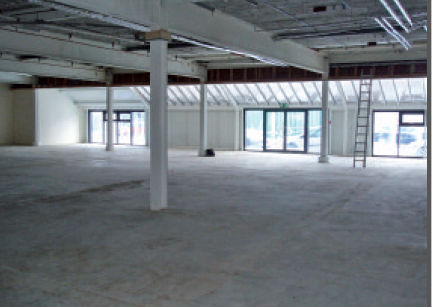 Inside Unit 1 Looking toward Harbour Road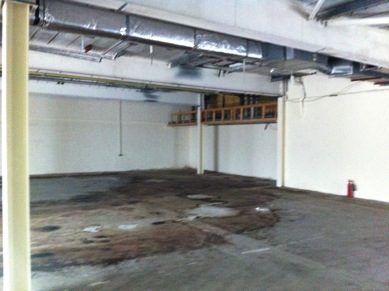 Inside Unit 2 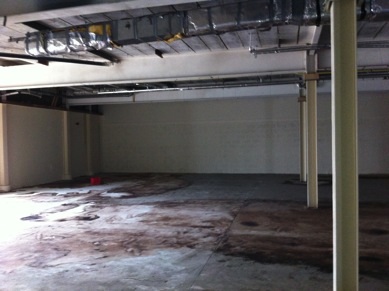 Inside Unit2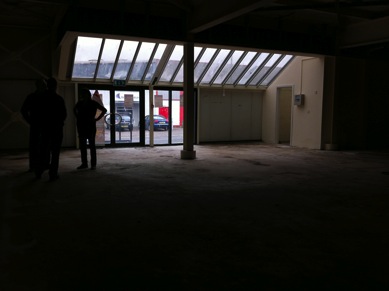 Inside Unit 2 Looking Out through Conservatory 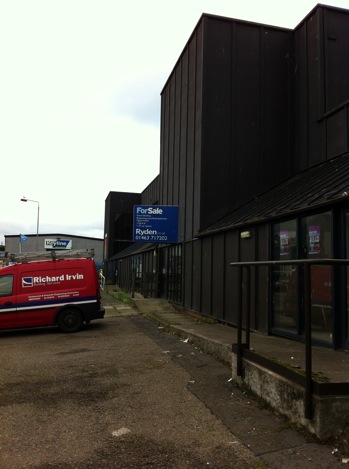 Ramp from Fire exit from Unit 2 winds past entry to Unit 2 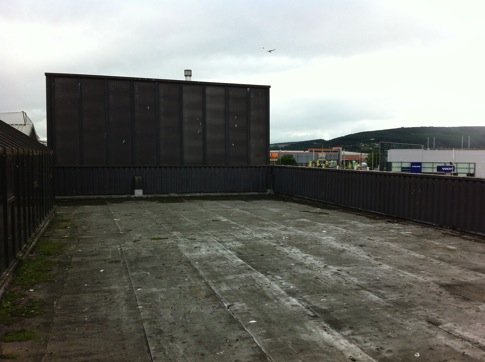 Roof terrace orientated toward North East is sheleterd from Prevailing wind and deep enough to avoid shading. This provides access to main roof via ladder only at the moement.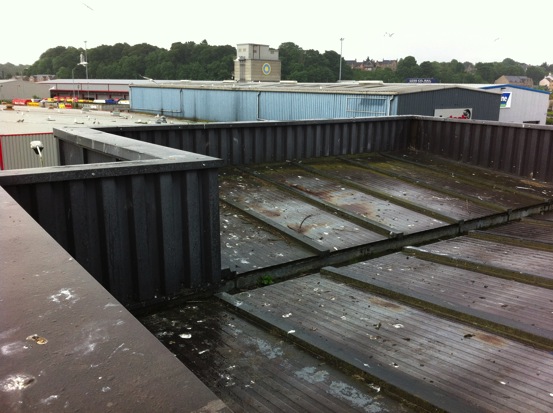 Dual pitch of main roof falls to valley shared with monopitch over Corner Tower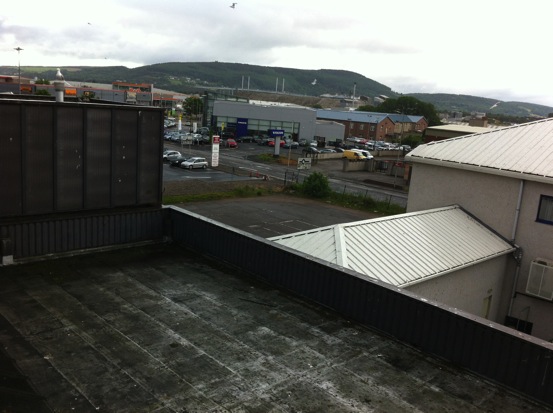 View down from Main roof over Terrace facing North East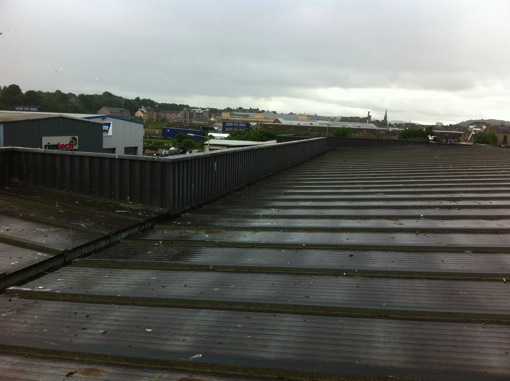 Main roof Falling to Valley Gutter and Parapet. 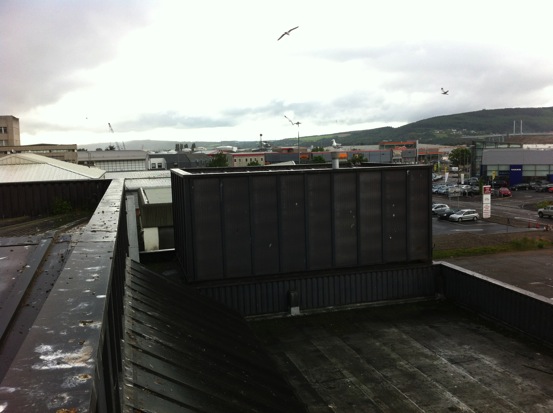 Parapet between Main roof and terrace with Upper Conservatory showing.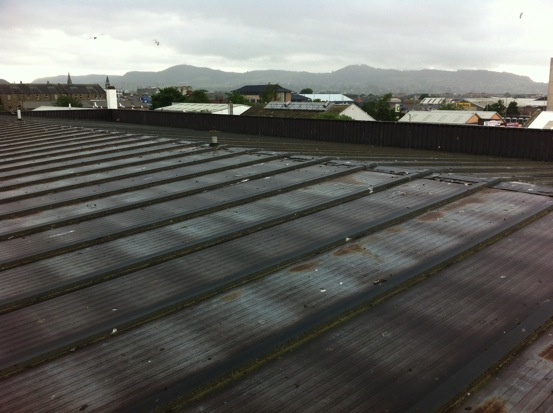 Main Dual pitch roof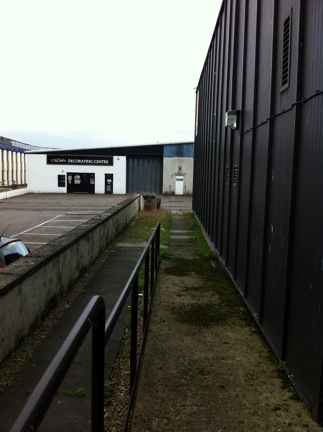 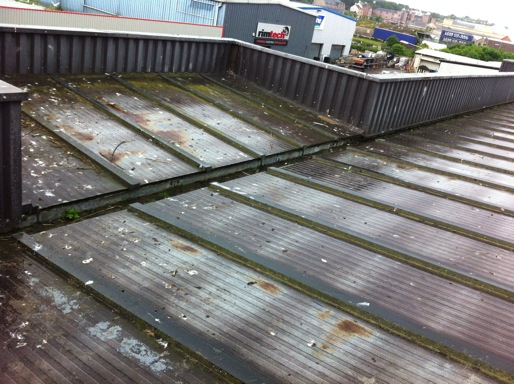 Typical Roof to Parapet
Ramp from Fire exit in Unit 2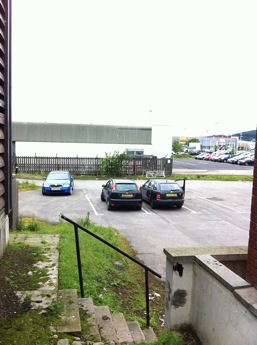 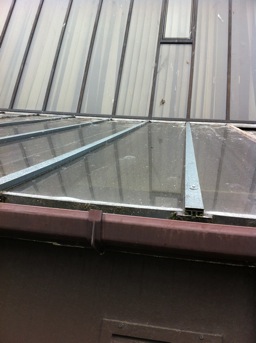 Steps Down from Plant Room to car      Vertical Galzing to Pitched GlazingPark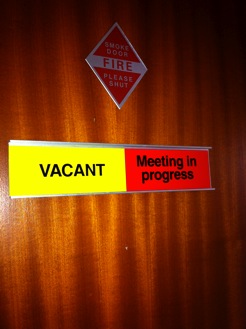 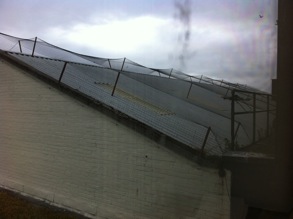 Fire Door to Board Room		Valley shared with Highland Whole FoodsMiscelaneous details – Sedum Roof over HI HO shop – Many outmoded air handling plant . Downstirs toilets 3 phase Electrical Housing . Composite Panels + Cover strips.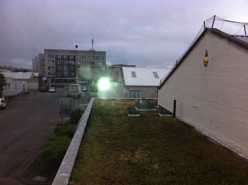 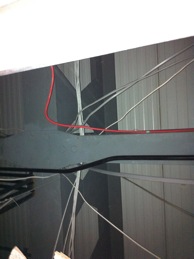 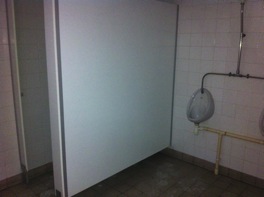 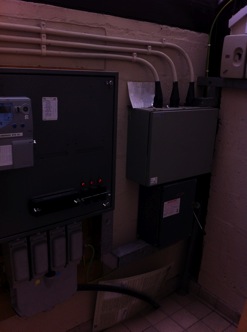 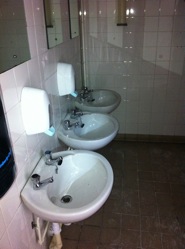 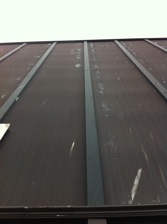 The route to 13 Harbour Road from the Railway Station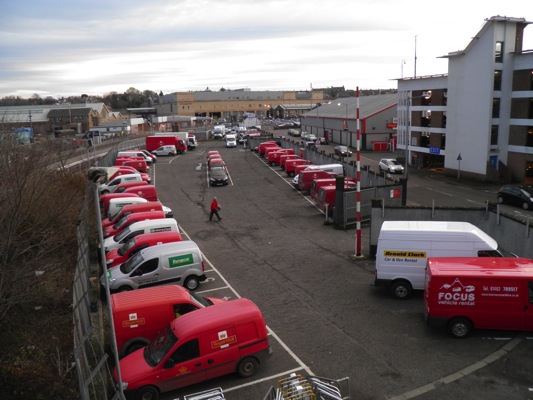 A walk parallel to the principal parking for the Railway station 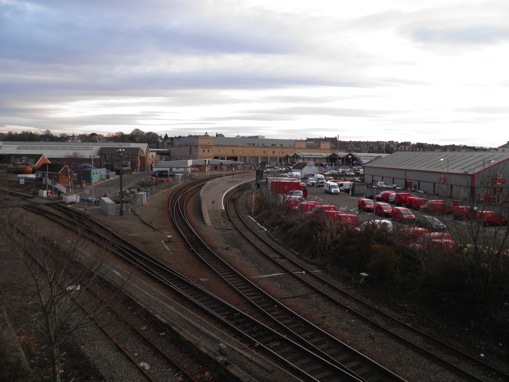 Looking back over the railway line you wonder of there is another flush route to Harbour Road available – New Pedestrian Bridge in the future through the goods yards ?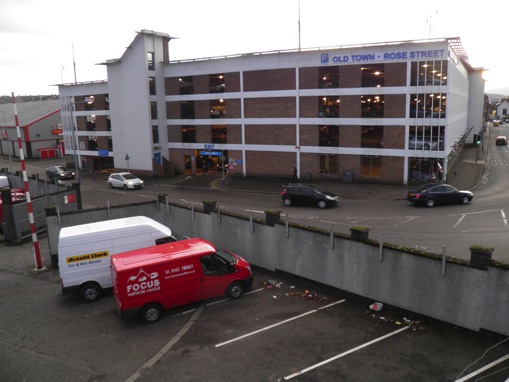 The principal Car park for Inverness Town Centre sit half way betwixt the station and Harbour Road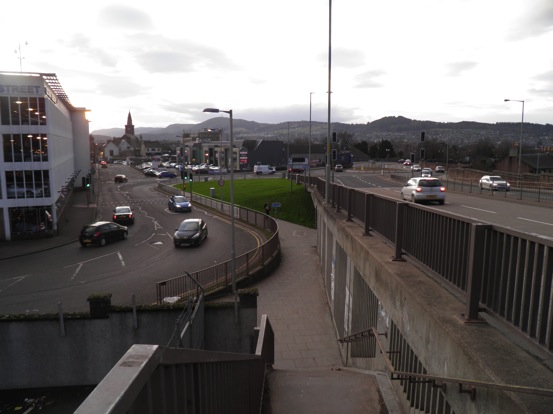 Ascending Up onto the  Railway bridge to the A 82 Problem for Elderly Disabled and Cyclists 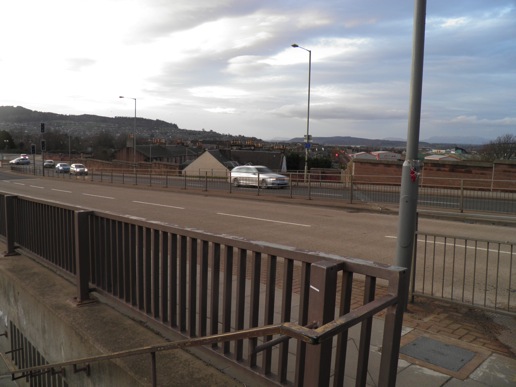 The A82 and the path to Inverness College , the bakery, Long man and Harbour Road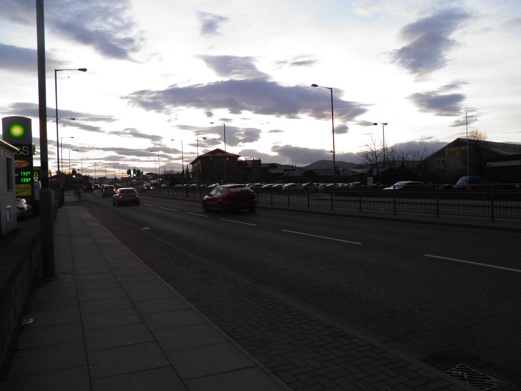 The A 82 and traffic from Kessock Bridge heading to Town.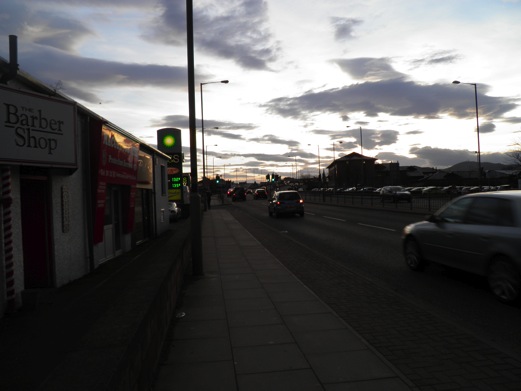 Further along A82 you turn on to Harbour Road – Traffic is heavy and youyearn to be off this road .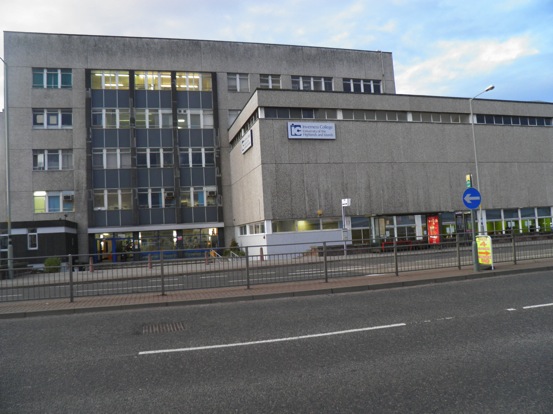 Inverness College due for replacement overlooking A82 ?This will be a major cycling artery in the future .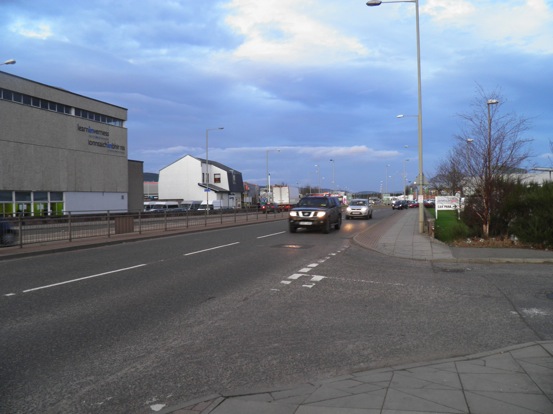 Looking North  up the A82 and the turn into Harbour Road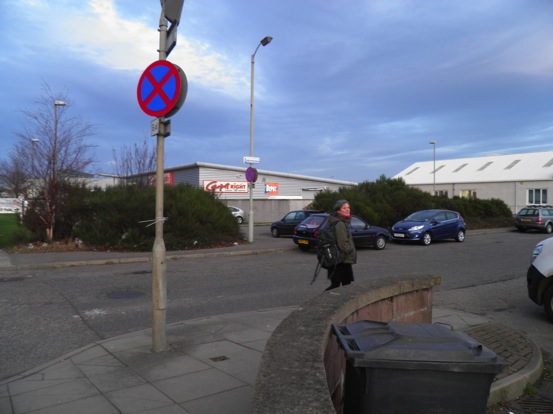 The turn into Harbour Road and Highland Whole Foods in white.. Calm returns …….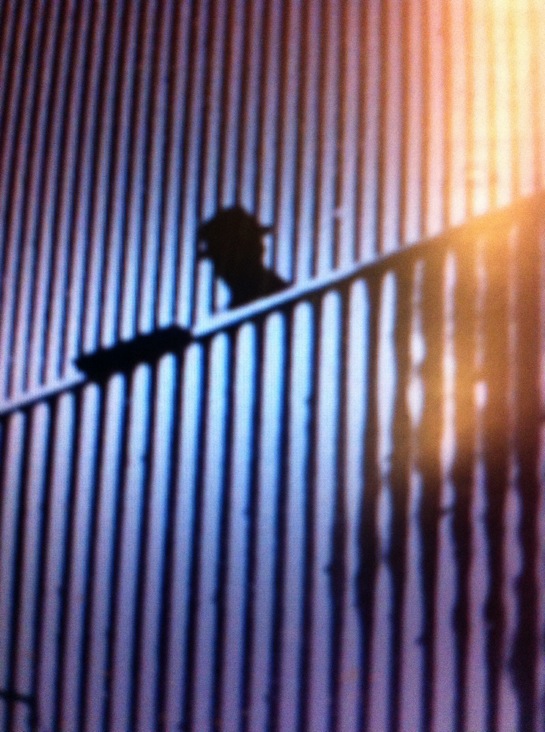 